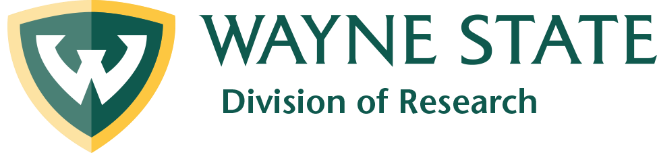 Update on Completed Research AwardsPlease email completed forms to Julie O’Connor, director of Research Communications, at julie.oconnor@wayne.edu. PI namePI titlePI department and college/schoolTitle of awarded projectFunding agencyPI’s current residence (city, state)Other universities involved in projectCo-PI’s and other investigators involved in project (include their department and college/school)Has results from this research project been published, and if so where and when?  If results have not yet been published, do you plan to publish and when?Are there any significant results that are or will be newsworthy?Please give a layman’s description of this project and results, if published.  (Attach additional page if necessary.)